The Lord’s PrayerOur Father, who art in heaven, hallowed be thy name. Thy kingdom come, Thy will be done on earth as it is in heaven. Give us this day our daily bread and forgive us our trespasses, as we forgive those who trespass against us. And lead us not into temptation, but deliver us from evil. For thine is the kingdom, and the power, and the glory, forever. Amen.*Singing Our Faith # 462    “’Tis So Sweet to Trust in Jesus”*Blessing and Dismissal*PostludeScatter to Serve God & NeighborWelcome to all! We gather to praise God for the innumerable blessings given to us and to grow deeper in the Spirit. Joyfully, let us lift our hearts to God.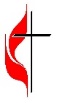 DIRECTORY OF CHESTNUT HILL UNITED METHODIST CHURCH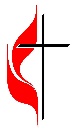 C hestnut Hill United Methodist ChurchMaking disciples of Jesus Christ 
for the transformation of the world.You are welcome at Chestnut Hill UMC. 
4660 Fort Avenue ~ Lynchburg, Virginia 24502Church: 434-239-8423 Minister’s Cell: 434-944-7723, Minister’s Email: awhite@ves.orgAssociate Minister’s Cell: 1-502-489-0200Associate Minister’s Email: healingsolutions12@gmail.comEmail: chestnuthillumc@comcast.net On the Web at chestnuthillumc.netFind us on Facebook: Chestnut Hill United Methodist ChurchChestnut Hill United Methodist Church10:30 a.m. ~ August 27, 2023 ~ Thirteenth Sunday after PentecostOur ministry vision for the Virginia Annual Conference is “to be disciples of Jesus Christ who are lifelong learners, who influence others to serve.” Welcome! Join us in worshiping God!PreludeWelcome and Ministry AnnouncementsWelcome in the name of Christ our Lord. Please register your attendance, printing your name, address, phone, and email, on the attendance pad provided on your pew. Thank you for silencing cell phones as we gather to worship God.InvocationGreetingHealer of our every ill, light of each tomorrow,give us peace beyond our fear, and hope beyond our sorrow.You who know our fears and sadness, grace us with your peace and gladness;Spirit of all comfort, fill our hearts. In the pain and joy beholding how your grace is still unfolding,give us all your vision, God of love. Give us strength to love each other, every sister, every brother;Spirit of all kindness, be our guide. You who know each thought and feeling, teach us all your way of healing;Spirit of compassion, fill each heart.  (Marty Haugen, 20th century)Singing Our Faith # 374	“Standing on the Promises”*Opening PrayerAlmighty God, you have given your only Son to be for us a sacrifice for sin, and also an example of godly life: Give us grace to receive thankfully the fruits of his redeeming work, and to follow daily in the blessed steps of his most holy life; through Jesus Christ your Son our Lord, who lives and reigns with you and the Holy Spirit, one God, now and for ever. Amen.Anthem		   “Just a Little Talk with Jesus”Greeting Friends and NeighborsPrayer for Illumination		As we are gathered here today, we ask you, our Living God, to shower onto us your wisdom and knowledge. We pray that as we listen to your Word, we may have the ability to clearly see what God has called us to do. We seek to live to fulfill your purpose so that we can see your kingdom. Illuminate our eyes and reveal to us your glory. Amen.Scripture Lesson	         Matthew 15:10-28The Word of God for the people of God. 	Thanks be to God.Singing Our Faith # 600     “Wonderful Words of Life”The Good News   “Washing Hands and Clever Women”Bringing Forward God’s Tithes and Our Gifts*Doxology # 95   Praise God from whom all blessings flow; praise him, all Creatures here below; praise him above, ye heavenly host; praise Father, Son, and Holy Ghost. Amen.*Prayer of ThanksgivingSharing of Joys and Concerns**Calendar ****Looking Ahead on the Calendar **Donations for HawaiiIf you would like to donate to help the people of Hawaii who have lost so much in the wildfires there, you may donate through UMCOR (United Methodist Committee on Relief). Make your check payable to “Chestnut Hill UMC” and put “UMCOR Hawaii” on the memo line.Cards for Homebound MembersPlease take a moment to sign the cards for our homebound members that Erin has placed in the Commons.For the Grocery Cart: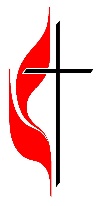 August ~ canned fruit or vegetables, deodorant, body wash, liquid dish detergent, shampoo. Place donations in the grocery cart, located in the Commons.Park View Closet ~ HousewaresNeeded: Anything in housewares you can donate: clean sheets, clean towels, dish rags, dishes, coffee mugs, glassware, and so forth. Bring items to church and Linda Jessen will take to the mission. Bring items 9:30 a.m. to 3:00 p.m. (Monday-Thursday only).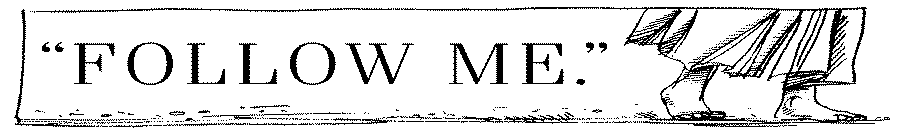 **Calendar ****Looking Ahead on the Calendar **Donations for HawaiiIf you would like to donate to help the people of Hawaii who have lost so much in the wildfires there, you may donate through UMCOR (United Methodist Committee on Relief). Make your check payable to “Chestnut Hill UMC” and put “UMCOR Hawaii” on the memo line.Cards for Homebound MembersPlease take a moment to sign the cards for our homebound members that Erin has placed in the Commons.For the Grocery Cart:August ~ canned fruit or vegetables, deodorant, body wash, liquid dish detergent, shampoo. Place donations in the grocery cart, located in the Commons.Park View Closet ~ HousewaresNeeded: Anything in housewares you can donate: clean sheets, clean towels, dish rags, dishes, coffee mugs, glassware, and so forth. Bring items to church and Linda Jessen will take to the mission. Bring items 9:30 a.m. to 3:00 p.m. (Monday-Thursday only).Sue Haupert-JohnsonSue Haupert-Johnson  Richmond Area Resident Bishop  Richmond Area Resident BishopDenise BatesDenise BatesMountain View District SuperintendentMountain View District SuperintendentAdam WhiteAdam WhiteMinisterMinisterErin LongErin LongAssociate MinisterAssociate MinisterMonica CampbellMonica CampbellAdministrative AssistantAdministrative AssistantHeather WilsonHeather WilsonDirector of Music MinistryDirector of Music MinistryJudy MartinJudy Martin Bookkeeper BookkeeperJudy RobertsonElizabeth NicholsJudy RobertsonElizabeth NicholsLay Leader        Missionary in Henry CountyLay Leader        Missionary in Henry CountyFriday, 9/110:00 a.m.HomeschoolSunday, 9/1011:45 a.m.Lunch/Spain TravelogProgramAfter church service we will have lunch, followed by a travelogue on Pastor Adam's trip to Spain. Money from our Fellowship Fund will be used to provide pork BBQ from County Smoak, with coleslaw, baked beans, and buns. Beverages and dessert also provided. Sign the sign-up sheet provided in the bulletin, and place in the basket in the Commons, so we can get an idea of how many are coming. Deadline for signing up is Sunday, September 3.Friday, 9/110:00 a.m.HomeschoolSunday, 9/1011:45 a.m.Lunch/Spain TravelogProgramAfter church service we will have lunch, followed by a travelogue on Pastor Adam's trip to Spain. Money from our Fellowship Fund will be used to provide pork BBQ from County Smoak, with coleslaw, baked beans, and buns. Beverages and dessert also provided. Sign the sign-up sheet provided in the bulletin, and place in the basket in the Commons, so we can get an idea of how many are coming. Deadline for signing up is Sunday, September 3.